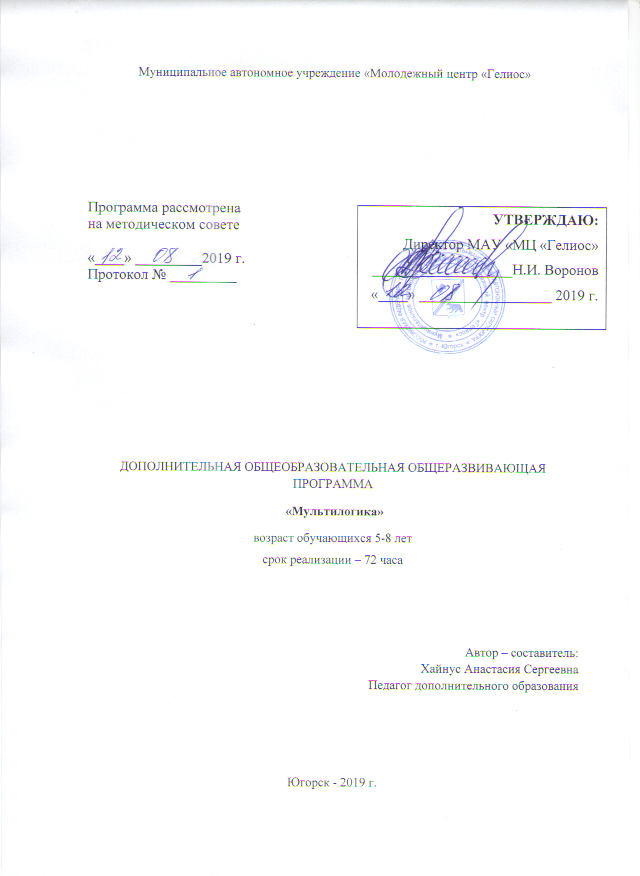 Содержание1. Раздел № 1. «Комплекс основных характеристик программы»1.1 Пояснительная записка………………………………….……….…..……...31.2 Цель и задачи программы……………………………….………………….91.3 Содержание программы…….……………………………………..……….101.3.1 Учебно – тематический план…………………………………………….101.3.2 Календарно – учебный план……………………………………………..131.3.3 Содержание учебного плана……………………………………………..19                        1.4 Планируемые результаты………………………………….……..………..252. Раздел № 2. «Комплекс организационно-педагогических условий»2.1 Методическое обеспечение программы…………………………………..262.2 Условия реализации программы………………………………….……….272.2.1 Материально-техническое обеспечение ………………………………..272.2.2 Кадровое обеспечение реализации программ………………………......272.3 Формы аттестации………………………………………………………….282.4 Список литературы…………………………………………………………291. Раздел № 1. «Комплекс основных характеристик программы»1.1 Пояснительная записка     В связи с введением в систему дополнительного образования федеральных государственных требований педагогам открываются большие возможности использования новых педагогических технологий, методик, различных видов дидактического материала. Наиболее популярным оборудованием на сегодняшний день считаются различные виды конструкторов.       Конструктор K`nex является универсальным и многофункциональным, поэтому он может использоваться в различных видах деятельности. Использование конструкторов в образовательной работе с детьми выступает оптимальным средством формирования навыков конструктивно-игровой деятельности и критерием психофизического развития детей любого возраста, в том числе становления таких важных компонентов деятельности, как умение ставить цель, подбирать средства для её достижения, прилагать усилия для точного соответствия полученного результата с замыслом.     Одним из самых распространенных видов развития не только мелкой моторики рук, но и мышления, речи, памяти, внимания, воображения, интеллекта у детей является конструирование. Программа Мультилогика предлагает использование  конструктора K`nex как инструмента для обучения детей конструированию, моделированию на играх-занятиях.     Программа K`nex – моделирование интересна тем ребятам, которые увлекаются конструированием. K`nex представляет собой новое поколение строительных наборов. Конструктор вдохновляет на творчество, создает уверенность в себе и способствует взаимодействию между детьми. Программа составлена на основе материала входящего в состав строительного набора K`nex и инструкций по применению.       В течение года, по обучающей программе, возрастает свобода в выборе сюжета, за счет использования множества деталей K`nex, самое важное в этот момент, что у детей развивается речь, в наше время — это достаточно актуально для детей с ее нарушениями. Данная образовательная программа рассчитана на детей 5-8 лет и составлена в соответствии с нормами, установленными следующей законодательной базой:- Конституцией Российской Федерации (принята всенародным голосованием 12.12.1993);-  Конвенцией о правах ребенка;- Федеральным Законом Российской Федерации от 29.12.2012 № 273-ФЗ «Об образовании в Российской Федерации»;- Федеральным законом Российской Федерации от 24.06.1999 № 120 - ФЗ «Об основах системы профилактики безнадзорности и правонарушений несовершеннолетних»;- Постановлением Главного государственного санитарного врача Российской Федерации от 24.11.2017г "Об утверждении СанПиН 2.4.4.3172-14 "Санитарно-эпидемиологические требования к устройству, содержанию и организации режима работы образовательных организаций дополнительного образования детей";- Законом Ханты-Мансийского автономного округа - Югры от 1 июля 2013 года №68-оз "Об образовании в Ханты-Мансийском автономном округе - Югре" (принят Думой Ханты-Мансийского автономного округа - Югры 27.06.2013);- Концепцией развития дополнительного образования и молодежной политики в ХМАО-Югре «Открытое образование: конструктор будущего» (утвержденной приказом Департамента образования и молодежной политики ХМАО-Югры №229 от 06.03.2014);Порядком организации и осуществления образовательной деятельности по дополнительным общеобразовательным программам, утвержден Приказом Министерства образования и науки Российской Федерации (Минобрнауки России) от 29 августа 2013 г. № 1008;- Требованиями к содержанию образовательных программ дополнительного образования детей» (Письмо Министерства образования и науки РФ от 11.12.2006 №  06 – 1844);- Лицензией на право ведения образовательной деятельности в МАУ "Молодежный центр "Гелиос" от 17.01.2018г № 3030;    Направленность программы:      Современные педагоги причисляют конструкторы к игрушкам, направленным на формирование знаний, умений успешно действовать в социуме, способным освоить культурное богатство окружающего мира. Внедрение инноваций, глобализация образования, технологический процесс на сегодняшний день направлены на повышение эффективного обучения, воспитания и коррекцию детей дошкольного возраста, особенно имеющих отклонение в развитии. У детей с расстройством экспрессивной речи наблюдаются следующие коммуникативные нарушения: несформированность способов коммуникации, снижение потребности общения, недоразвитие игровой деятельности, гиперактивность, снижение активности и самостоятельности в процессе общения со взрослыми и сверстниками, тревожность и плаксивость, конфликтность и застенчивость и др.        Конструирование - это развитие интеллектуальных способностей и творческая практическая деятельность, которые проявляются в различных видах детской деятельности, таких как: речевой, изобразительной, игровой. Любая детская деятельность это и воспитание социально-активной личности ребенка с большей степенью свободы логического и практического мышления, а также развитие любознательности и самостоятельности, способности решать любые сложные задачи на этом периоде развития творчески. Технологию конструирования вполне можно считать интерактивной педагогической технологией, так как она задает направление познавательной деятельности детей школьного возраста. В игре, как, в ведущей деятельности ребенка формируется способность к созданию новых и новых образов, которые отражают генетические, функциональные, структурные связи предметов, явлений и действий, а также укрепляется в восприятии и сочинении сказок, в изобразительном творчестве. Новая система связей включает и выраженный в слове образ. Правильно сформировать и закрепить в процессе общения с ребенком эти связи в первую очередь — это очень важно для взрослого. Обучающие конструкторы играют особую роль, они созданы как для строительства различных моделей, так и для развития речи и умственных способностей детей. Их огромное количество: конструкторы для детей дают им возможность строить модели, с помощью которых обыгрываются различные бытовые сюжеты.        Актуальность программы состоит в том, что она:     - отвечает потребностям современных детей и их родителей, ориентирована на эффективное решение актуальных проблем ребенка;     - направлена на формирование творческой личности, живущей в современном мире.     Отличительные особенности конструирования     Конструируя, ребенок учится не только различать внешние качества предмета, образца, форму, величину, строение и пр. У него развиваются познавательные и практические действия. В конструировании ребенок, помимо зрительного восприятия качества предмета, реально, практически разбирает образец на детали, а затем собирает их в модель.
    Конструирование способствует совершенствованию речи детей, так как в процессе работы дети делятся своими замыслами, учатся мотивировать их. В процессе конструирования дети учатся правильно обозначать в слове названия направлений (вверх, вниз, далеко, сзади, слева, справа и т.п.), овладевают и такими понятиями, как «высокий – низкий», «широкий – узкий», «длинный – короткий».
    Также в процессе конструирования осуществляется физическое совершенствование ребенка. Постоянные упражнения в самых разнообразных движениях, сопровождающиеся эмоциональным подъемом, способствуют тому, что эти движения становятся быстрыми, ловкими, легко подчиняющимися контролю глаза. Улучшается согласованная работа отдельных мышц.     Адресат программы. Настоящая программа предназначена для детей дошкольного возраста (5-8 лет)     Объем и срок освоения программы: данная программа рассчитана на количество учебных занятий– 72 академических часа.    Режим работы: 1 раз в неделю, продолжительностью 2 занятия по 45 минут с 15-ти минутным перерывом.       Наполняемость групп:  10 человек     Условия набора детей в коллектив: принимаются все желающие, соответствующие данному возрасту.     Работа учащихся должна заключаться не просто в создании как можно большего количества моделей, а в более осознанном отношении к труду, изучению конкретных предметов, выбору будущей профессии.      В основе Стандарта нового поколения лежит системно-деятельностный подход, который обеспечивает: формирование готовности к саморазвитию и непрерывному образованию; проектирование и конструирование развивающей образовательной среды для обучающихся; активную учебно-познавательную деятельность обучающихся; построение образовательного процесса с учётом индивидуальных, возрастных, психологических и физиологических особенностей обучающихся. Словом, обучение должно быть организовано так, чтобы целенаправленно вести за собой развитие.Основной формой организации обучения является урок, следовательно, для того, чтобы выстроить урок в рамках системно-деятельностного подхода, необходимо знать принципы построения урока, примерную типологию уроков и критерии оценивания урока.В основе педагогических приемов и техник, используемых на уроке, должны лежать следующие основные принципы:      - принцип деятельности,       - принцип обратной связи,      - принцип открытости,      - принцип свободы,      - принцип творчества,      - принцип идеальности.      Составляя план урока, учитель должен помнить, что однообразие плодит скуку и невнимание. Повысить качество урока позволяет творческое использование всех приемов, которыми располагает современная методика. Каждый урок должен содержать что-то, что вызовет удивление, изумление, восторг учеников – одним словом, то, что они будут помнить, когда всё забудут. Это может быть интересный факт, неожиданное открытие, красивый опыт, нестандартный подход к уже известному.        Формы организации деятельности детей:     - практическая направленность занятий, выполнение законченного практического проекта на каждом занятии;     - аудиторные занятия в малых группах, работа в команде;     - самостоятельное выполнение заданий;     - выполнение итогового проекта и его защита, презентация;     - проведение выставок готовых проектов         Учебные занятия Освоение и присвоение учащимися новой информации происходит эффективно при условии организации занятия теории совместно с практикой для наилучшего закрепления пройденного материала. Рассказ-показ осуществляется с применением наглядных пособий (видеоматериалов, презентаций).Обобщающая беседа используется, чтобы систематизировать, уточнить и расширить опыт детей, полученный в процессе их деятельности, наблюдений.            Самостоятельная работа осуществляется в таких формах, как:Групповое самообучение - обучающиеся выполняют ту или иную самостоятельную работу; объясняют друг другу какой-то вопрос, защищают целесообразность своего проекта, ведут дискуссии по поводу конструкторских особенностей своей модели в процессе нахождения оптимального пути решения поставлено задачи.          Основные методы обучения. В образовательной программе «Мультилогика» с помощью конструктора K’nex используются методы обучения, которые обеспечивают продуктивное техническое и иное образование. Объяснительно-иллюстративный метод. Обучающиеся приобретают знания на аудиторных занятиях, из учебно-методических источников, через наглядное пособие в «готовом» (законченном) виде. Воспринимая и перерабатывая факты, оценки, заключения, обучаемые остаются в пределах воспроизводящего мышления. Репродуктивный метод. Он включает применение освоенного на основе образца или примера. Работа обучаемых носит последовательный характер, т.е. выполняется по правилам в похожих ситуациях с предложенным примером.Частично-поисковый метод. Состоит в обеспечении активного поиска решения ранее выдвинутых познавательных задач, или под руководством преподавателя. Процесс исследования становится продуктивным, но при этом постепенно проверяется преподавателем или самими обучающимися на основе работы с учебными пособиями.Исследовательский метод. После переработки информации, постановки проблем и задач дети сами изучают различные источники информации, проводят наблюдения и выполняют различные действия поискового характера. Интерактивность, самостоятельность, активный поиск наблюдаются в исследовательской деятельности в полном объеме. Методы учебной деятельности естественно переходят в методы научного поиска. Метод сравнения применяется для сравнения разных версий моделей, обучающихся с созданными аналогами.Формы организации учебного занятия - беседа, практическое занятие, презентация.Алгоритм учебного занятия 1. Приветствие. Перед началом занятия приветствие всех участников занятия.2. Повторение пройденного материала. Краткий обзор предыдущего занятия: вспомнить тему, основную мысль предыдущей встречи; вывод, сделанный в результате проведенного занятия.3. Введение в предлагаемый образовательный материал или информацию. Введение начинается с вопросов, которые способствуют наращиванию интереса у детей к новому материалу. Стимулирование интереса обучающихся через введение аналогий, способствующих концентрации внимания и сохранению интереса.4. Предлагаемый образовательный материал или информация. Изложение нового материала или информации предлагается обучающимся в форме рассказа. Педагог готовит наглядные пособия и материалы, вопросы аналитического содержания.5. Обобщение. Детям предлагается самим дать оценку информации. Подвести итог общему рассуждению. Выделить основную главную мысль, заложенную в материале, информации.6. Вывод. Советы и рекомендации по практическому применению материала, информации.7. Заключение. Сформулировав советы и рекомендации, обучающимся предлагается использовать материал, информацию в своей практической творческой деятельности.8. Для закрепления информации проводится игровая или творческая часть занятия.Дидактические материалы – раздаточные материалы, рабочие карты с инструкциями.   1.2 Цель и задачи программы Цель программы – освоение учащимися теоретических знаний и практических навыков, на примере создания проектных работ, в области начального конструирования, развитие творческого потенциала ребенка, формирование ранней профориентации.              Задачи программы:      1. Расширять представления детей об окружающей действительности, познакомить с различными видами профессий.      2. Формировать:      - умения действовать в соответствии с инструкцией педагога, собственным замыслом и передавать особенности предметов средствами конструктора K`nex.      - умения согласовывать свои действия с партнерами по игре и собственно-конструктивной деятельности.      3. Развивать:       - произвольность психических процессов, абстрактно - логических и наглядно-образных видов мышления и типов памяти, основных мыслительных операций, основных свойств внимания,       - мелкую моторику рук,      - творческие способности, познавательный интерес,      - навыки общения.      4. Закреплять навыки ориентировки в пространстве.      5. Обучать:      - вариативным способам крепления конструктора,      - планированию процесса создания собственной модели и собственного проекта.      6. Воспитывать потребность в сотрудничестве, взаимодействии со сверстниками, аккуратность.1.3  Содержание программы1.3.1 Учебно – тематический план1 модуль  1.3.2 Календарно - учебный план1 модуль     2 модуль           1.3.3 Содержание учебного плана1 модульРаздел 1. Вводное занятие           Тема 1.1 Инструктаж по технике безопасности и пожарной безопасности. История возникновения и виды конструкторов. Знакомство с K’nexТеорияПравила поведения и техника безопасности в кабинете при работе с конструктором. История возникновения и виды конструкторов. Цели и задачи курса. Знакомство со строительным набором K’nex и правила работы с ним. Изучение названий деталей и различных вариантов соединений. Обзор проектов на K’nex.Раздел 2.  Первые шаги с конструктором K’nexТема 2.1 Первые шаги с конструктором K’nex.Теория Изучение рабочей карты с инструкциями по созданию моделей. Практика Начальный этап. Сбор небольших конструкций по схемам, предлагающимся в наборе K’nex. Раздел 3. Разносторонняя мультилогика             Тема 3.1 Вводное занятиеТеорияИзучение рабочей карты с инструкцией по созданию модели, связанной с данной темой. Практика Сбор конструкции по схеме (рыбка, бабочка, снежинка, удочка)            Тема 3.2 Продолжение предыдущей темыТеория  Знакомство с инструкциями и творческим занятием по данной теме.Практика Сбор моделей по данным инструкциям.             Тема 3.3 Тематическое занятие на тему: «Профессия - летчик»,ТеорияПросмотр презентации на тему «Летчик», знакомство с инструкциями по данной теме.Практика Сборка моделей по данной теме по прилагающим инструкциям, выполнение творческого занятия.           Тема 3.4 Продолжение предыдущей темы, сборка моделейТеорияИзучение теоретического материала и рабочей схемы по данной теме.Практика Сборка моделей связанной с темой летчика.               Тема 3.5 «Профессия - космонавт»,ТеорияЗнакомство с профессией «Космонавт» в виде видеоурока, изучение рабочей карты с инструкциями по данной теме.ПрактикаСбор моделей по данной теме.             Тема 3.6 Продолжение предыдущей темы, сборка моделей Теория Изучение рабочей карты с инструкциями по созданию моделей. ПрактикаСбор модели по данной теме.         Тема 3. 7 Творческое занятие. Знакомство с зимней сказкой, сказочный лес.Теория Краткое ознакомление материала. Знакомство с инструкциями по данной теме.Практика  Сборка конструкций по данному материалу. Выполнение творческого задания.             Тема 3.8 Продолжение предыдущей темы, сборка моделейТеорияТеоретическое ознакомление, просмотр презентации по данной теме.ПрактикаСбор моделей с помощью инструкций.              Тема 3.9 Сказка «Заюшкина избушка»ТеорияПросмотр сказки по данной теме, изучение рабочей карты с инструкциями.ПрактикаСбор конструкций по схемам (сказочных персонажей)            Тема 3.10 Продолжение предыдущей темы.ТеорияИзучение рабочей карты с инструкцией по созданию модели.ПрактикаКонструирование моделей.             Тема: 3.11 «Мой дом –моя крепость»ТеорияВидео урок по теме: «Мой дом –моя крепость», изучаем инструкции по данной теме.ПрактикаСбор моделей с помощью инструкций по данной теме.           Тема: 3.12 Продолжение предыдущей темы.ТеорияИзучение рабочей карты с инструкцией по созданию модели (домик)ПрактикаСбор моделей по данным инструкциям.               Тема: 3.12 Тематическое занятие на тему: «Новый год»Теория Изучение рабочей карты с инструкцией по созданию моделиПрактикаСбор моделей по данным инструкциям.2 модуль              Тема: 3.13 Тематическое занятие на тему: «Счастливое рождество»Теория Изучение рабочей карты по данной теме с инструкцией по созданию модели.ПрактикаСбор моделей по данной теме с помощью инструкций.              Тема: 3.14 Продолжение предыдущей темыТеорияКраткое ознакомление материала. Изучение рабочей карты.ПрактикаКонструирование моделей по данной теме.             Тема: 3.15 Домашние животныеТеория Просмотр презентации по данной теме. Изучение рабочей карты по данной теме с инструкцией по созданию модели.ПрактикаСбор моделей по данной теме с помощью инструкций.             Тема: 3.16 Продолжение предыдущей темы.Теория Изучение рабочей карты.ПрактикаСбор моделей: кошка, собака, попугай.             Тема: 3.17 «Подводный мир»Теория Краткое ознакомление материала, в виде презентации. Изучение рабочей карты.ПрактикаКонструирование морских обитателей с помощью инструкций.             Тема: 3.18 Продолжение предыдущей темыТеорияИзучение рабочей карты.ПрактикаСбор моделей по данной теме с помощью инструкций.              Тема: 3.19 Творческое занятие «Моя любимая профессия»Теория Просмотр презентации по данной теме, Изучение рабочей карты.ПрактикаСбор моделей по данной теме с помощью инструкций.              Тема: 3.20 Продолжение предыдущей темыТеорияИзучение рабочей карты по данной теме с инструкцией по созданию модели.ПрактикаКонструирование с помощью инструкций            Тема: 3.21 Тематическое занятие «8 марта»Теория Краткое ознакомление материала. Изучение рабочей карты.ПрактикаКонструирование цветов с помощью инструкций.            Тема: 3.22: «Солнечная и механическая батарея»ТеорияИзучение нового материала, просмотр презентации.Практика Практикуем работу моторчиков.            Тема: 3.23 Мельница на механической батарее.ТеорияИзучение материала в виде презентации и инструкций.Практика Конструирование мельницы с помощью инструкций.            Тема: 3.24 Продолжение предыдущей темы.ТеорияИзучение рабочей карты.ПрактикаКонструирование мельницы с помощью инструкций.            Тема: 3.25 Карусель на солнечной батарееТеорияКраткое ознакомление материала. Изучение рабочей карты.ПрактикаКонструирование карусели с помощью инструкций.              Тема: 3.26 Продолжение предыдущей темы.ТеорияИзучение рабочей карты.Практика            Конструирование карусели с помощью инструкций.              Тема: 3.27 Свободное занятие конструируем и фантазируемТеорияВыбираем любую понравившуюся инструкцию, или самостоятельно фантазируем модель.ПрактикаКонструируем модель.                Тема: 3.28 Продолжение предыдущей темыТеорияИзучение рабочей карты по данной теме с инструкцией по созданию модели.ПрактикаСбор моделей по данной теме.              Тема: 3.29 Самостоятельная работа, выбор модели ТеорияИзучение рабочей карты.ПрактикаКонструирование цветов с помощью инструкций.             Тема: 3.30 Выбор и конструирование моделиТеория Выбор модели и рабочей карты.ПрактикаКонструирование модели с помощью инструкции.               Тема: 3.31 Конструирование модели.ТеорияВыбор и утверждение тем проектов. ПрактикаКонструирование модели.                Тема: 3.32 Демонстрация, выставка моделей.ПрактикаКонструирование, демонстрация моделей. Выставка. 1.4 Планируемые результатыПосле окончания обучения, предусмотренного программой, учащиеся должны        знать:- технику безопасности при работе с конструктором;- способы соединения деталей;- основные компоненты конструкторов K`nex;          уметь:- производить построение различных моделей в соответствии с инструкциями рабочих карт;- качественно и правильно изготавливать модели по схеме; - работать в команде;- разрабатывать самостоятельно и собирать устройства по собственным проектам;- проходить все этапы проектной деятельности, создавать творческие работы;- демонстрировать технические возможности собранных моделей.     Диагностика уровня освоения материала осуществляется по результатам выполнения детьми практических знаний на каждом занятии и по результату выполнения творческого проекта. Подведение итогов реализации образовательной программы будет осуществляться с помощью таких форм знаний как: выставка (показ детских достижений, реализованных проектов).Раздел № 2. «Комплекс организационно-педагогических условий»          2.1 Методическое обеспечение программы дополнительного образования детей          Основной формой обучения является практическая работа. Практическая работа. Конструируя и создавая модели, учащиеся знакомятся с основами конструирования. Демонстрация модели. На основании полученных знаний учащиеся конструируют собственную модель и демонстрируют ее на выставке. Возможно выполнение как индивидуальных, так и групповых (команда из 2 человек) моделей.Приемы и методы организации занятий:С точки зрения подачи учебного материала на занятиях используются следующие методы:Словесные методы (рассказ, беседа, инструктаж, устный опрос, объяснение основных понятий, терминов.);Наглядные методы (демонстрация презентаций и сказок, самооценка своей деятельности);С точки зрения творческой активности учащихся используются следующиеметоды:   Репродуктивные методы (выполнение задания по инструкции); Исследовательские методы (учащиеся сами выбирают необходимую модель);     Эвристические методы (частично-поисковые, с возможностью выбора нескольких вариантов);    Проблемные методы (методы проблемного изложения, когда дается лишь часть готового знания).Для организации занятий необходим следующий набор оборудования:  Конструктор K`nexИнструкции со схемами K’nex           2.2 Условия реализации программы         2.2.1 Материально-техническое обеспечение – характеристика помещения для занятий по программе; кабинет № 210;персональный компьютер – 1 шт.;парта ученическая – 9 шт.;стул ученический – 11 шт.;образовательный набор конструктора K’nex;http://www.knex.com/fun-and-games/bonus-builds/vehicles;инструкции по K’nex;большой стол для сбора моделей – 3 шт.;шкаф для инвентаря – 2 шт.;лампа настольная – 1 шт.;батарейки АА – 12 шт.;инструкции по охране труда – 2 шт.;Выставочный стенд (полки) – 1 шт.;2.2.2.  Кадровое обеспечение реализации программыПрограмму ведет педагог, который имеет высшее профессиональное образование (педагог дополнительного образования), и стаж работы занимаемой должности два года.Педагог осуществляет обучение и воспитание обучающихся, способствует освоению общеобразовательных программ, содействует развитию личности, талантов и способностей, расширению социальной сферы в их воспитании. Проводит воспитательные и иные мероприятия. Организует работу детских групповых занятий. 2.3 Формы аттестации    Формы подведения итогов: выполнение практических работ для проекта «Парк отдыха» (например, Моделирование аттракционов - «Карусели», «Колесо обозрения» и др).    Формы проверки результатов: - текущий контроль, опрос, наблюдение за детьми в процессе работы, индивидуальные и коллективные творческие работы. Итоговая аттестация проводится в конце обучения при предъявлении ребенком (в доступной ему форме) результата обучения, предусмотренного программой. В конце обучения проводится итоговое занятие.Критериями оценки уровня освоения программы являются:- соответствие уровня теоретических знаний учащегося программным требованиям;- самостоятельность работы;- соответствие практической деятельности программным требованиям;- уровень творческой активности учащегося.2.4   Список литературы1. Байборода Л., (ред.). Дополнительное образование детей. Психолого-педагогическое сопровождение. Учебник Серия: Профессиональное образование Издательство: Юрайт, 2016. – 413с.2. Буйлова Л., Концепция развития дополнительного образования детей: от замысла до реализации. Издательство: Педагогическое общество, 2016. – 192с.3. Вяткин П., Дополнительное образование. Сборник нормативных документов, Издательство	Национальное образование, 2015. – 48с.4. Евладова Е., Логинова Л., Методическое пособие: Как разработать программу внеурочной деятельности и дополнительного образования, 2015. -295          5. Золотарева А., Криницкая Г., Пикина А. Методика преподавания по программам дополнительного образования детей. Учебник и практикум Серия: Бакалавр. Академический курс Издательство: Юрайт, 2016. – 399с.6. Золотарева А., Пикина А	. Дополнительное образование детей: история и современность Издательство: Юрайт, 2016. – 352с.Интернет ресурсы1. www.knex.com2. www.fanclastic.ru3. www.knexusergroup.org№ ТемаКол-во часов всегоТеория ПрактикаФормы аттестации/ контроля1.Вводное занятие221.1Инструктаж по технике безопасности. История возникновения и виды конструкторов. Знакомство с K`nex11Текущийконтроль.1.2Знакомство с K’nex.11Текущийконтроль.2.Первые шаги с конструктором K’nex4132.1Первые шаги с иконструктором K`nex (изучение деталей и инструкций)413Текущийконтроль.Опрос.3.Разносторонняя мультилогика267193.1Конструирование упрощенных моделей по инструкциям (рыбка, бабочка, снежинка, удочка)211Текущийконтроль.Опрос.3.2Продолжение предыдущей темы22Текущийконтроль.Опрос.3.3Тематическое занятие на тему: «Профессия - летчик», конструирование моделей по данной теме211Текущийконтроль.Опрос.3.4Продолжение предыдущей темы, сборка моделей22Текущийконтроль.Опрос.3.5Тематическое занятие на тему: «Профессия - космонавт», конструирование моделей по данной теме211Текущийконтроль.Опрос.3.6Продолжение предыдущей темы, сборка моделей22Текущийконтроль.Опрос.3.7Творческое занятие. Знакомство с зимней сказкой, сказочный лес.211Текущийконтроль.Опрос.3.8Продолжение предыдущей темы, сборка моделей2         2Текущийконтроль.Опрос.3.9Сказка «Заюшкина избушка» (конструируем сказочных персонажей: зайца и лису)211Текущийконтроль.Опрос.3.10Продолжение предыдущей темы, конструирование сказочных персонажей22Текущийконтроль.Опрос.3.11Мой дом –моя крепость, собираем домики (самостоятельный выбор по инструкциям)211Текущийконтроль.Опрос.3.12Продолжение предыдущей темы.22Текущийконтроль.Опрос.3.13Тематическое занятие на тему: «Новый год» (конструируем елку с шариками и снежинками)211Текущийконтроль.Опрос.ИТОГО 1 модуль3210222 модуль2 модуль2 модуль2 модуль2 модуль2 модуль3.14Тематическое занятие на тему: «Счастливое рождество»22Текущийконтроль.Опрос.3.15Продолжение предыдущей темы, сборка моделей211Текущийконтроль.Опрос.3.16Какие животные живут в нашем доме (конструируем кошку, собаку, попугая)22Текущийконтроль.Опрос.3.17Продолжение предыдущей темы, сборка моделей211Текущийконтроль.Опрос.3.18«Подводный мир» (конструируем морских обитателей)22Текущийконтроль.Опрос.3.19Продолжение предыдущей темы, сборка моделей211Текущийконтроль.Опрос.3.20Творческое занятие «Моя любимая профессия»211Текущийконтроль.Опрос.3.21Продолжение предыдущей темы, сборка моделей211Текущийконтроль.Опрос.3.22Тематическое занятие «8 марта» (конструируем цветы)22Текущийконтроль.Опрос.3.23Тема: «Солнечная и механическая батарея»211Текущийконтроль.Опрос.3.24Собираем мельницу на механической батарее22Текущийконтроль.Опрос.3.25Продолжение предыдущей темы, сборка моделей211Текущийконтроль.Опрос.3.26Собираем карусель на солнечной батарее22Текущийконтроль.Опрос.3.27Продолжение предыдущей темы, сборка моделей211Текущийконтроль.Опрос.3.28Свободное занятие конструируем и фантазируем22Текущийконтроль.Опрос.3.29Продолжение предыдущей темы, сборка моделей22Текущийконтроль.Опрос.3.30Выбор модели для конструирования21Текущийконтроль.Опрос.3.31Конструирование модели 66Текущийконтроль.Опрос.3.32Демонстрация, выставка моделей.11НаблюдениеИТОГО 2 модуль:40832ИТОГО:72№ п/пМесяцГруппаДень неделиДатаВремя проведения занятияФорма занятияКол-вочасовТема занятияМесто проведенияФорма контроля1СентябрьK'nex 1Суббота07.09.1912:00 – 12:45 13:00 – 13:45 Беседа2Инструктаж по технике безопасности. История возникновения и виды конструкторов. Знакомство с K`nexМАУ МЦ «Гелиос»Каб. 210 Текущий контроль, опрос2СентябрьK'nex 1Суббота14.09.1912:00 – 12:45 13:00 – 13:45Беседа, практическое занятие2Знакомство с K`nexМАУ МЦ «Гелиос»Каб. 210Текущий контроль, опрос3СентябрьK'nex 1Суббота21.09.1912:00 – 12:45 13:00 – 13:45Беседа, практическое занятие2Первые шаги с конструктором  K`nex (изучение деталей и инструкций)МАУ МЦ «Гелиос»Каб. 210Текущий контроль, опрос4СентябрьK'nex 1Суббота28.09.1912:00 – 12:45 13:00 – 13:45Беседа, практическое занятие2Конструирование упрощенных моделей по инструкциям (рыбка, бабочка, снежинка, удочка)МАУ МЦ «Гелиос»Каб. 210Текущий контроль, опрос5ОктябрьK'nex 1Суббота05.10.1912:00 – 12:45 13:00 – 13:45Беседа, практическое занятие2Продолжение предыдущей темыМАУ МЦ «Гелиос»Каб. 210Текущий контроль, опрос6ОктябрьK'nex 1Суббота12.10.1912:00 – 12:45 13:00 – 13:45Беседа, практическое занятие2Тематическое занятие на тему: «Профессия - летчик», конструирование моделей поданной темеМАУ МЦ «Гелиос»Каб. 210Текущий контроль, опрос7ОктябрьK'nex 1Суббота19.10.1912:00 – 12:45 13:00 – 13:45Беседа, практическое занятие2Продолжение предыдущей темы, сборка моделейМАУ МЦ «Гелиос»Каб. 210Текущий контроль, опрос8ОктябрьK'nex 1Суббота26.10.1912:00 – 12:45 13:00 – 13:45Беседа, практическое занятие2Тематическое занятие на тему: «Профессия - космонавт», конструирование моделей по данной темеМАУ МЦ «Гелиос»Каб. 210Текущий контроль, опрос9НоябрьK'nex 1Суббота02.11.1912:00 – 12:45 13:00 – 13:45Беседа, практическое занятие2Продолжение предыдущей темы, сборка моделейМАУ МЦ «Гелиос»Каб. 210Текущий контроль, опрос10НоябрьK'nex 1Суббота09.11.1912:00 – 12:45 13:00 – 13:45Беседа, практическое занятие2Творческое занятие. Знакомство с зимней сказкой, сказочный лес.МАУ МЦ «Гелиос»Каб. 210Текущий контроль, опрос11НоябрьK'nex 1Суббота16.11.1912:00 – 12:45 13:00 – 13:45Беседа, практическое занятие2Продолжение предыдущей темы, сборка моделейМАУ МЦ «Гелиос»Каб. 210Текущий контроль, опрос12НоябрьK'nex 1Суббота23.11.1912:00 – 12:45 13:00 – 13:45Беседа, практическое занятие2Сказка «Заюшкина избушка» (конструируем сказочных персонажей: зайца и лису)МАУ МЦ «Гелиос»Каб. 210Текущий контроль, опрос13НоябрьДекабрьK'nex 1Суббота30.11.1912:00 – 12:45 13:00 – 13:45Беседа, практическое занятие2Продолжение предыдущей темы, конструирование сказочных персонажейМАУ МЦ «Гелиос»Каб. 210Текущий контроль, опрос14ДекабрьK'nex 1Суббота07.12.1912:00 – 12:45 13:00 – 13:45Беседа, практическое занятие2Мой дом –моя крепость, собираем домики (самостоятельный выбор по инструкциям)МАУ МЦ «Гелиос»Каб. 210Текущий контроль, опрос15ДекабрьK'nex 1Суббота14.12.1912:00 – 12:45 13:00 – 13:45Беседа, практическое занятие2Продолжение предыдущей темы.МАУ МЦ «Гелиос»Каб. 210Текущий контроль, опрос16ДекабрьK'nex 1Суббота21.12.1912:00 – 12:45 13:00 – 13:45Беседа, практическое занятие2Тематическое занятие на тему: «Новый год» (конструируем елку с шариками и снежинками)МАУ МЦ «Гелиос»Каб. 210Текущий контроль, опрос17ЯнварьK'nex 1Суббота11.01.2012:00 – 12:45 13:00 – 13:45Беседа, практическое занятие2Тематическое занятие на тему: «Счастливое рождество»МАУ МЦ «Гелиос»Каб. 210Текущий контроль, опрос18ЯнварьK'nex 1Суббота18.01.2012:00 – 12:45 13:00 – 13:45Беседа, практическое занятие2Продолжение предыдущей темы, сборка моделейМАУ МЦ «Гелиос»Каб. 210Текущий контроль, опрос19ЯнварьK'nex 1Суббота25.01.2012:00 – 12:45 13:00 – 13:45Беседа, практическое занятие2 Какие животные живут в нашем доме (конструируем кошку, собаку, попугая)МАУ МЦ «Гелиос»Каб. 210Текущий контроль, опрос20ЯнварьФевральK'nex 1Суббота01.02.2012:00 – 12:45 13:00 – 13:45Беседа, практическое занятие2Продолжение предыдущей темы, сборка моделейМАУ МЦ «Гелиос»Каб. 210Текущий контроль, опрос21ФевральK'nex 1Суббота08.02.2012:00 – 12:45 13:00 – 13:45Беседа, практическое занятие2«Подводный мир»(конструируем морских обитателей)МАУ МЦ «Гелиос»Каб. 210Текущий контроль, опрос22ФевральK'nex 1Суббота15.02.2012:00 – 12:45 13:00 – 13:45Беседа, практическое занятие2Продолжение предыдущей темы, сборка моделейМАУ МЦ «Гелиос»Каб. 210Текущий контроль, опрос23ФевральK'nex 1Суббота22.02.2012:00 – 12:45 13:00 – 13:45Беседа, практическое занятие2Творческое занятие «Моя любимая профессия» МАУ МЦ «Гелиос»Каб. 210Текущий контроль, опрос24Февраль K'nex 1Суббота29.02.2012:00 – 12:45 13:00 – 13:45Беседа, практическое занятие2Продолжение предыдущей темы, сборка моделейМАУ МЦ «Гелиос»Каб. 210Текущий контроль, опрос25МартK'nex 1Суббота06.03.2012:00 – 12:45 13:00 – 13:45Беседа, практическое занятие2Тематическое занятие «8 марта» (конструируем цветы)МАУ МЦ «Гелиос»Каб. 210Текущий контроль, опрос26МартK'nex 1Суббота14.03.2012:00 – 12:45 13:00 – 13:45Беседа, практическое занятие2Тема: «Солнечная и механическая батарея»МАУ МЦ «Гелиос»Каб. 210Текущий контроль, опрос27МартK'nex 1Суббота21.03.2012:00 – 12:45 13:00 – 13:45Беседа, практическое занятие2Собираем мельницу на механической батарееМАУ МЦ «Гелиос»Каб. 210Текущий контроль, опрос28МартK'nex 1Суббота28.03.2012:00 – 12:45 13:00 – 13:45Беседа, практическое занятие2Продолжение предыдущей темы, сборка моделейМАУ МЦ «Гелиос»Каб. 210Текущий контроль, опрос29МартАпрельK'nex 1Суббота04.04.2012:00 – 12:45 13:00 – 13:45Беседа, практическое занятие2Собираем карусель на солнечной батарееМАУ МЦ «Гелиос»Каб. 210Текущий контроль, опрос30АпрельK'nex 1Суббота11.04.2012:00 – 12:45 13:00 – 13:45Беседа, практическое занятие2Продолжение предыдущей темы, сборка моделейМАУ МЦ «Гелиос»Каб. 210Текущий контроль, опрос31АпрельK'nex 1Суббота18.04.2012:00 – 12:45 13:00 – 13:45Беседа, практическое занятие2Свободное занятие конструируем и фантазируемМАУ МЦ «Гелиос»Каб. 210Текущий контроль, опрос32АпрельK'nex 1Суббота25.04.2012:00 – 12:45 13:00 – 13:45Беседа, практическое занятие2Продолжение предыдущей темы, сборка моделейМАУ МЦ «Гелиос»Каб. 210Текущий контроль, опрос33АпрельМайK'nex 1Суббота08.05.2012:00 – 12:45 13:00 – 13:45Беседа, практическое занятие2Выбор модели для конструированияМАУ МЦ «Гелиос»Каб. 210Текущий контроль, опрос34МайK'nex 1Суббота16.05.2012:00 – 12:45 13:00 – 13:45Беседа, практическое занятие2Конструирование моделиМАУ МЦ «Гелиос»Каб. 210Текущий контроль, опрос35МайK'nex 1Суббота23.05.2012:00 – 12:45 13:00 – 13:45Беседа, практическое занятие2Конструирование моделиМАУ МЦ «Гелиос»Каб. 210Текущий контроль, опрос36МайK'nex 1Суббота29.05.2012:00 – 12:45 13:00 – 13:45Наблюдение2Демонстрация, выставка моделей.МАУ МЦ «Гелиос»Каб. 210Текущий контроль, опрос, наблюдение